с. Кичменгский ГородокО передаче осуществления части полномочийВ соответствии с Федеральным законом от 06.10.2003 года № 131-ФЗ «Об общих принципах организации местного самоуправления в Российской Федерации», Уставом района Муниципальное Собрание РЕШИЛО:Передать органам местного самоуправления сельского поселения Енангское от органов местного самоуправления Кичменгско-Городецкого муниципального района осуществление части полномочий по дорожной деятельности в отношении автомобильных дорог местного значения вне границ и в границах населенных пунктов на территории поселения и обеспечение безопасности дорожного движения на них с 01 января 2018 года по 31 декабря 2018 года.Передать сельскому поселению Енангское на выполнение указанных в пункте 1 настоящего решения полномочий денежные средства в сумме 2265.0 тыс. рублей, в том числе:- на организацию осуществления переданных полномочий (ГСМ) –65.0 тыс. рублей;- на выполнение части полномочий по дорожной деятельности -2200.0 тыс. рублей.3. Администрации Кичменгско-Городецкого муниципального района в лице управления по имущественным отношениям, ЖКХ и градостроительству администрации Кичменгско-Городецкого муниципального района заключить соответствующее соглашение с администрацией сельского поселения Енангское.4. Настоящее решение вступает в силу после его официального опубликования в районной газете «Заря Севера» и подлежит размещению на официальном сайте района в информационно-телекоммуникационной сети «Интернет».Глава района                                                                                     Л.Н.Дьякова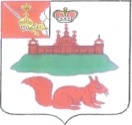 МУНИЦИПАЛЬНОЕ СОБРАНИЕКИЧМЕНГСКО-ГОРОДЕЦКОГО МУНИЦИПАЛЬНОГО РАЙОНАВОЛОГОДСКОЙ ОБЛАСТИМУНИЦИПАЛЬНОЕ СОБРАНИЕКИЧМЕНГСКО-ГОРОДЕЦКОГО МУНИЦИПАЛЬНОГО РАЙОНАВОЛОГОДСКОЙ ОБЛАСТИМУНИЦИПАЛЬНОЕ СОБРАНИЕКИЧМЕНГСКО-ГОРОДЕЦКОГО МУНИЦИПАЛЬНОГО РАЙОНАВОЛОГОДСКОЙ ОБЛАСТИРЕШЕНИЕРЕШЕНИЕРЕШЕНИЕот03.11.2017№15